YuriiExperience:Position applied for: Able SeamanAdditional position applied for: Ordinary SeamanDate of birth: 07.06.1987 (age: 30)Citizenship: UkraineResidence permit in Ukraine: YesCountry of residence: UkraineCity of residence: OdessaPermanent address: ZabolotnogoContact Tel. No: +38 (097) 062-53-94E-Mail: yvictorovich@inbox.ruSkype: shamanyvU.S. visa: NoE.U. visa: NoUkrainian biometric international passport: NoDate available from: 15.11.2017English knowledge: ModerateMinimum salary: 1500 $ per monthPositionFrom / ToVessel nameVessel typeDWTMEBHPFlagShipownerCrewingOrdinary Seaman21.09.2016-08.06.2017TOMSON GASLPG Tanker38142425 K.W.3298PANAMADAVID MARITIME INC.&mdash;Ordinary Seaman22.11.2015-20.07.2016LIBERTY NLPG Tanker72306325PANAMAFANLING SHIPPING S.A.PANAMA&mdash;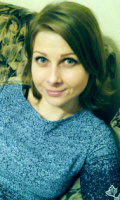 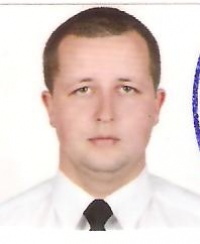 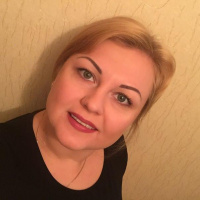 